"Все мы разные - в этом наше богатство" познавательная игра к разделу "Многонациональная Россия"Цель: Развитие интереса к истории России, через интеллектуальную игру.Россия — это крупнейшее государство мира.Чтобы пролететь над Россией с востока на запад и попасть с берегов Тихого океана к берегам Балтийского моря, самолёту потребуется не менее 11 часов. Когда на одном конце России говорят: «Спокойной ночи!», то на другом конце отвечают: «С добрым утром!». С севера на юг — путь тоже не близкий.Россия — великое многонациональное государство. На её землях живут более 180 национальностей, народностей, этнических групп. В состав России на добровольной основе вошли 85 субъектов Российской Федерации. Много народов живёт в нашей стране, и все они составляют единую и дружную семью. Независимо от численности населения или места проживания нет и не может быть основных или второстепенных народов. Независимо от национальности все они являются равноправными гражданами России, россиянами. Так об этом и записано в Конституции Российской Федерации.Ребята, подумайте,  зачем объединились народы в одно большое государство?Прочитайте басню Л.Н. Толстого, и тогда, я думаю, вам всё станет ясно.«Отец приказал сыновьям, чтобы жили в согласии; они не слушались. Вот он велел принести веник и говорит:— Сломайте!Сколько они ни бились, не могли сломать.Тогда отец развязал веник и велел ломать по одному пруту. Братья легко переломили прутья поодиночке.Отец и говорит:— Так-то и вы, если в согласии жить будете, никто вас не одолеет; а если будете ссориться, да все врозь — вас всякий легко погубит».Вывод:Народы объединились в одно большое государство для того, чтобы стать могучей страной, чтобы никто не захотел бы на них напасть и поработить. А если и случится такое, как, например, во время Великой Отечественной войны, то всем вместе им будет легче справиться с бедой и победить врага.Дорогие ребята, предлагаем вам стать участником интеллектуальной игры «Своя игра», которую предоставила нам Шипилова В.В., учитель начальных классов из Самарской области.  Участвуйте в игре, пройдя по ссылке   https://cloud.mail.ru/public/gWUZ/Brvcc2Pmz  (правила работы с презентацией смотри в Приложении)                                    Россия — дружная многонациональная семья равноправных народов.На её территории проживают русские, татары, башкиры, чуваши, буряты, мордва, калмыки, карелы, якуты, ханты, манси и многие другие. Каждый народ самобытен, имеет свою культуру, вносит свой вклад в общее дело развития России. Поэтому очень важно крепить дружбу и сотрудничество народов России, уважая в то же время национальные чувства каждого из них.Немецкий философ XIX века Шопенгауэр говорил: «Самый распространённый вид гордости — это национальная гордость». Каждый человек, живущий на планете, испытывает чувство гордости за свою Родину, свой народ, свою землю и её историю. Россия объединила людей разных национальностей, и все они любят её и гордятся своей страной, желают её процветания.Великая страна — ваш отчий дом, вы её будущие хозяева, а хорошим хозяевам надо знать всё, что делается в их доме.ПриложениеРабота с презентацией На главном слайде презентации (слайд 2) выбираются категории и стоимость вопроса.Категория «Символы России»Вопрос на 10 балловКакие цвета имеет Государственный флаг Российской Федерации?Белый, синий, красныйБелый, голубой, синийБелый, жёлтый, красныйПри выборе  неправильного ответа плашка исчезает. При выборе правильного ответа появляется флаг Российской Федерации.Возвращение на главный слайд – нажать на кнопку с домиком. Вопрос на 20 балловВыбери флаг Российской Федерации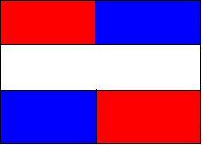 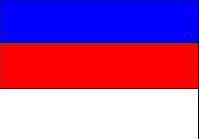 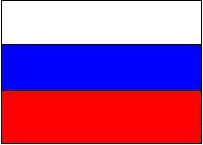 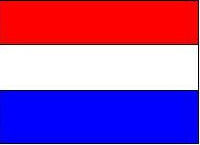 При выборе  неправильного флага картинка исчезает. При выборе правильного - флаг  пульсирует.На этом слайде есть плашка – информация. Нажав, на нее переходим на слайд с рассказом о том, что обозначают цвета флага Российской Федерации. Возвращение на предыдущий слайд – нажать на стрелочку. Возвращение на главный слайд – нажать на кнопку с домиком. Вопрос на 30 балловВыбери герб Российской Федерации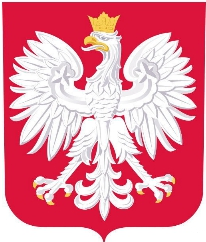 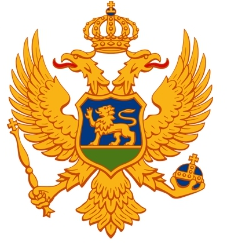 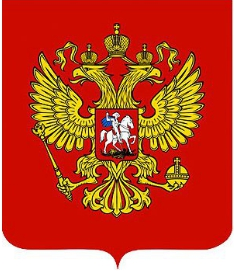 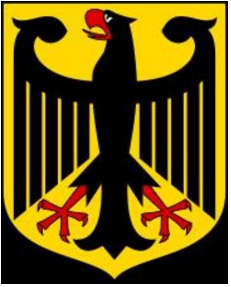 При выборе  неправильного герба картинка исчезает. При выборе правильного – герб пульсирует.На этом слайде есть плашка – информация. Нажав, на нее переходим на слайд с рассказом о том, что представляет собой герб Российской Федерации. Возвращение на предыдущий слайд – нажать на стрелочку. Возвращение на главный слайд – нажать на кнопку с домиком. Вопрос на 40 балловПочему орел на гербе России двуглавый?Ответ можно узнать, нажав на слово проверьЗолотой двуглавый орел, взмывающий над страной на своих могучих крыльях, — это символ единства народов России, живущих в двух частях света — Европе и Азии.Возвращение на главный слайд – нажать на кнопку с домиком. Вопрос на 50 балловКто является авторами музыки и слов гимна Российской Федерации? Ответ можно узнать, нажав на слово проверьМузыка Александра Александрова, слова Сергея Михалкова.Возвращение на главный слайд – нажать на кнопку с домиком. Категория «Народы России»Вопрос на 10 балловУгадайте народ по традиционному костюму.ТатарыРусские Чеченцы При выборе  неправильного ответа плашка исчезает. При выборе правильного ответа появляется краткая информация о русском народе.Возвращение на главный слайд – нажать на кнопку с домиком. Вопрос на 20 балловУгадайте народ по традиционному костюму.ТатарыБурятыЧеченцы При выборе  неправильного ответа плашка исчезает. При выборе правильного ответа появляется краткая информация о чеченском народе.Возвращение на главный слайд – нажать на кнопку с домиком. Вопрос на 30 балловУгадайте народ по традиционному костюму.БурятыЧукчиБашкиры При выборе  неправильного ответа плашка исчезает. При выборе правильного ответа появляется краткая информация о народе чукчи.Возвращение на главный слайд – нажать на кнопку с домиком. Вопрос на 40 балловУгадайте народ по традиционному костюму.ТатарыБурятыЧеченцыПри выборе  неправильного ответа плашка исчезает. При выборе правильного ответа появляется краткая информация о татарском народе.Возвращение на главный слайд – нажать на кнопку с домиком. Вопрос на 50 балловУгадайте народ по традиционному костюму.ТатарыБурятыЧеченцыПри выборе  неправильного ответа плашка исчезает. При выборе правильного ответа появляется краткая информация о бурятском народе.Возвращение на главный слайд – нажать на кнопку с домиком. Категория «Загадки народы России»Вопрос на 10 балловМир животных. Хантыйская загадка.Меховая малийца по лесу мотается-мотается. Ответ-картинка появляется при нажатии на плашку ответ.Возвращение на главный слайд – нажать на кнопку с домиком. Вопрос на 20 балловМир животных. Карельская загадка.Две осины от одного корня растут. Ответ-картинка появляется при нажатии на плашку ответ.Возвращение на главный слайд – нажать на кнопку с домиком. Вопрос на 30 балловМир животных. Мансийская загадка.За одну ночь семь рек, семь болот разбудит.Ответ-картинка появляется при нажатии на плашку ответ.Возвращение на главный слайд – нажать на кнопку с домиком. Вопрос на 40 балловМир животных. Ненецкая загадка.Она как снег, от солнца прячется. А мыши от нее.Ответ-картинка появляется при нажатии на плашку ответ.Возвращение на главный слайд – нажать на кнопку с домиком. Вопрос на 50 балловМир животных. Алтайская загадка.Желтый оселок отца выскользнул из рук в реку. Ответ-картинка появляется при нажатии на плашку ответ.Возвращение на главный слайд – нажать на кнопку с домиком.Подведение итогов. По окончании игры подсчитываются результаты, выявляется победитель. 